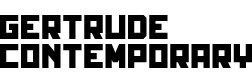 2019 GERTRUDE STUDIO APPLICATION FORMNAME: ADDRESS:SUBURB:			STATE:			POSTCODE:TELEPHONE:EMAIL:DATE OF BIRTH:PLEASE PROVIDE A BRIEF ARTIST STATEMENT ABOUT YOUR PRACTICE (CONCEPTUAL FRAMEWORK, MEDIA, CONTEXT) (MAX 300 words):SPECIFIC REASONS FOR WANTING A STUDIO SPACE AT GERTRUDE CONTEMPORARY (MAX 200 words):WHICH MEDIA DO YOU GENERALLY WORK IN?PLEASE INDICATE WHETHER YOU HAVE ANY SPECIAL STUDIO REQUIREMENTS. DO YOU GENERALLY WORK WITH CHEMICALS OR POWER TOOLS?PLEASE DISCUSS SOME OF YOUR FORTHCOMING PROJECTS (MAX 200 words):ARE YOU CURRENTLY STUDYING?            YES / NOCOURSE AND INSTITUTION:WHEN WILL YOU COMPLETE THIS COURSE?WHAT IS YOUR OCCUPATION OTHER THAN ARTIST?	APPROXIMATE HOURS WORKED IN THIS JOB PER WEEK:PLEASE PROVIDE INFORMATION ABOUT ANY GRANTS, FUNDING OR RESIDENCIES YOU HAVE RECEIVED FROM STATE, FEDERAL OR PRIVATE FUNDING AGENCIES (INCLUDE SOURCE, PROJECT DETAILS, DATE, AMOUNT):VISUAL MATERIAL LIST: